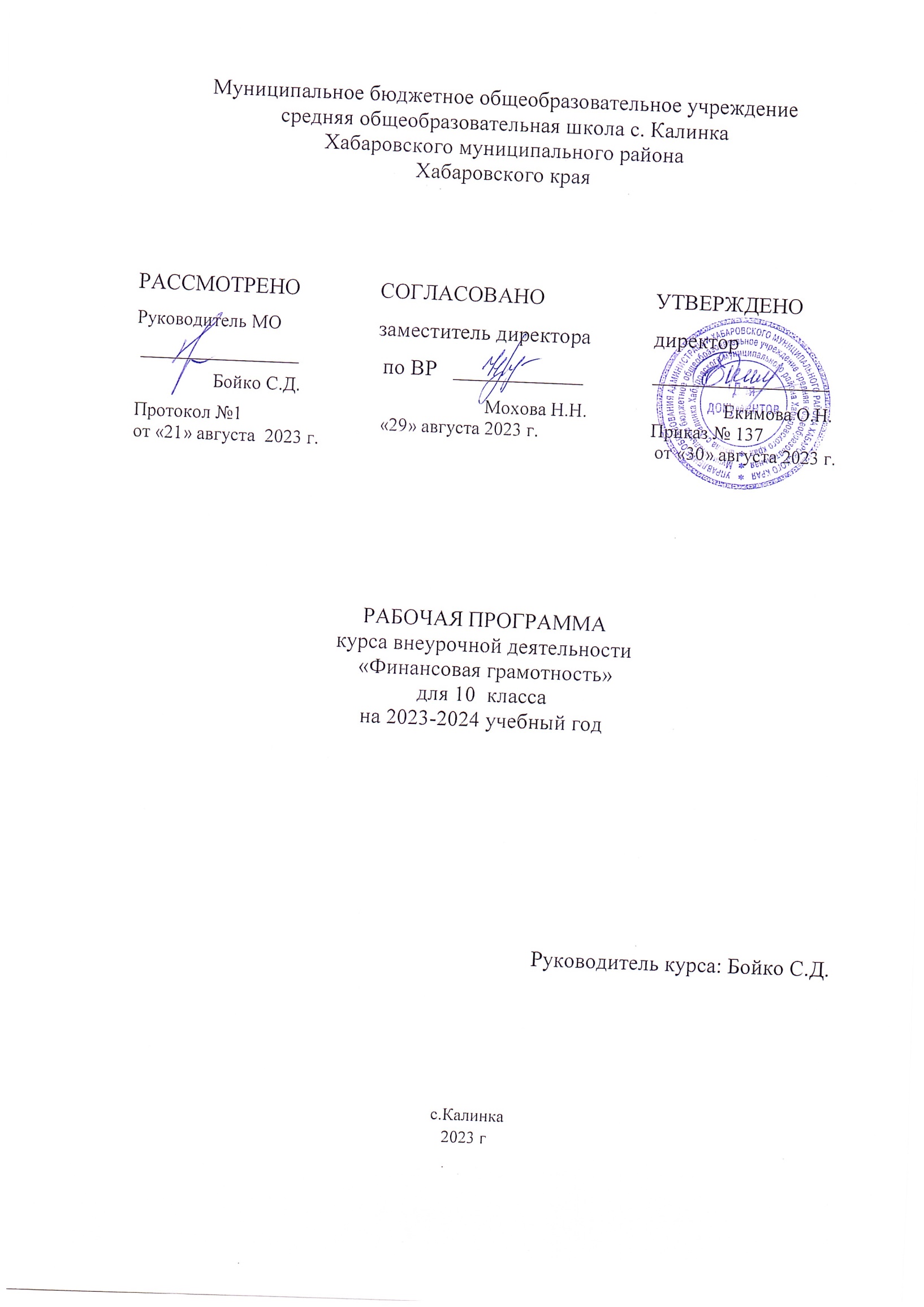 ПОЯСНИТЕЛЬНАЯ ЗАПИСКАРабочая программа по внеурочной деятельности составлена в соответствии с:Федеральным законом «Об образовании в Российской Федерации» №273-ФЗ от 29.12.2012 г. (с изменениями и дополнениями от 31.07.20 г. ФЗ-№304);требованиями федерального государственного образовательного стандарта основного общего образования (утвержден приказом Министерства образования и науки Российской Федерации от 31.05.2021г. №287),стратегией развития воспитания в Российской Федерации на период до 2025 года (Распоряжение Правительства РФ от 29.052015 №996-р)концепцией духовно-нравственного развития и воспитания гражданина России;санитарно-эпидемиологическими требованиями к организации воспитания, обучения, отдыха и оздоровления детей и молодёжи С.П.2.4.36-48-20, утверждённые постановлением Главного государственного санитарного врача РФ от 28.09.2020 № 28 (действуют с 01.01.2021, срок действия ограничен 01.01.2027);на основе:учебного плана внеурочной деятельности ООО МБОУ СОШ с.Калинка.Согласно авторской программе на изучение предмета отводится 35 часов в год, из расчета 1 час в неделю, 35 учебных недель. Согласно учебному плану школы на 2023-2024 учебный год на изучение предмета выделено 34 часов в год, из расчета 1 часов в неделю, 34 учебных недель.                                                                                                                                            Краткая аннотация содержания Финансовая грамотность — необходимое условие жизни в современном мире, поскольку Финансовая грамотность — необходимое условие жизни в современном мире, поскольку финансовый рынок предоставляет значительно больше возможностей по управлению собственными средствами, чем 5—10 лет назад, и такие понятия как потребительский кредит, ипотека, банковские депозиты все плотнее входят в нашу повседневную жизнь. Однако в настоящий момент времени ни нам, ни нашим детям явно недостаточно тех финансовых знаний, которыми мы располагаем. При этом нужно учитывать, что сегодняшние учащиеся — это завтрашние активные участники финансового рынка. Поэтому, если мы сегодня воспитаем наших детей финансово грамотными, значит, завтра мы получим добросовестных налогоплательщиков, ответственных заемщиков, грамотных вкладчиков. Цель курса:Повышение финансовой грамотности обучающихся в процессе знакомства с приоритетными направлениями финансовой политики Российской Федерации и формирования компетенций в области бюджета и финансов.Задачи курса:создание в процессе изучения курса  условий для развития личности, её способностей, формирования и удовлетворения социально значимых интересов и потребностей, самореализации обучающихся через организацию учебной деятельности, на основе взаимодействия с другими организациями, осуществляющими образовательный процесс, а также финансовыми организациями и институтами; обеспечение в процессе изучения курса условий для овладения обучающимися ключевыми компетенциями, составляющими основу осознанного выбора при принятии ответственных финансовых решений на протяжении всей жизни; создание условий для работы с одарёнными обучающимися, организации их развития в различных областях образовательной, творческой деятельности; создание условий для формирования у обучающихся российской гражданской идентичности, социальных ценностей и самореализации обучающихся; создание условий для формирования мировоззренческой, ценностно-смысловой сферы обучающихся, толерантности, приобщения к ценностям, закреплённым в Конституции Российской Федерации. Актуальность курса:Актуальность программы продиктована развитием финансовой системы и появлением широкого спектра новых сложных финансовых продуктов и услуг, которые ставят перед гражданами задачи, к решению которых они не всегда готовы.                                                    Рабочая программа элективного курса дополняет и расширяет следующие разделы рабочей программы по экономике и обществознанию базового уровня: Семейная экономика, рынок, роль государства в экономике, рынок труда и безработица, деньги, банки, инфляция.Формы работы: Презентация– публичное представление определенной темы или предмета;Защита проекта– обоснование и представление проделанной работы;Круглый стол– неформальное обсуждение выбранной тематики;Мозговая атака– решение нестандартных задач в коллективе;Ролевые игры– предложение ребенку стать на место персонажа и действовать от его имени в моделируемой ситуации ПЛАНИРУЕМЫЕ РЕЗУЛЬТАТЫ ОСВОЕНИЯ КУРСАТребования к личностным результатам освоения курса: • понимание принципов функционирования финансовой системы современного государства; • понимание личной ответственности за решения, принимаемые в процессе взаимодействия с финансовыми институтами; • понимание прав и обязанностей в сфере финансов. Требования к интеллектуальным (метапредметным) результатам освоения курса: • владение умением решать практические финансовые задачи: • владение информацией финансового характера, своевременный анализ и адаптация к собственным потребностям, • определение стратегических целей в области управления личными финансами; • постановка стратегических задач для достижения личных финансовых целей; • планирование использования различных инструментов в процессе реализации стратегических целей и тактических задач в области управления личными финансами; • подбор альтернативных путей достижения поставленных целей и решения задач; • владение коммуникативными компетенциями: • нахождение источников информации для достижения поставленных целей и решения задач, коммуникативное взаимодействие с окружающими для подбора информации и обмена ею; • анализ и интерпретация финансовой информации из различных источников. Требования к предметным результатам освоения курса: • владение основными понятиями и инструментами взаимодействия с участниками финансовых отношений; • владение основными принципами принятия оптимальных финансовых решений в процессе своей жизнедеятельности.Личностные  УУДРазвитие нравственных качеств, творческих способностей, развитие умений соотносить поступки и события с принятыми этическими принципами. Формирование межличностных отношений:- умение вести себя культурно, экологически грамотно, безопасно в социальной (со сверстниками, взрослыми, в общественных местах) и природной среде;- осознание личной ответственности за своё здоровье и окружающих, уважительное и заботливое отношение к людям с нарушениями здоровья;- умение различать государственную символику Российской Федерации, своего региона (республики, края, области, административного центра); находить на картах (географических, политико-административных, исторических) территорию России, её столицу – город Москву, территорию родного края, его административный центр; описывать достопримечательности столицы и родного края, особенности некоторых зарубежных стран.Метапредметными результатами изучения программы является формирование следующих универсальных учебных действий (УУД).Познавательные УУД  Получение знаний о семье, Родине, родном крае, природе родного края. Знакомство с произведениями русских композиторов, художников, народных умельцев. Знакомство с творчеством сверстников (стихи о Родине, заметки). Извлечение информации патриотического содержания из текстов. Овладение первоначальными оформительскими навыками:- добывать новые знания: находить ответы на вопросы, используя учебник, свой жизненный опыт и информацию, полученную на занятии; пользоваться памятками;- перерабатывать полученную информацию: делать выводы в результате совместной работы всего класса;- перерабатывать полученную информацию: сравнивать и группировать предметы и их образы;- знание собственной истории (семьи, рода, фамилии) на фоне знания отечественного историко-культурного процесса;- знание о «малой родине» (родной край: история, культура, традиции, достижения, проблемы и др.);- знания о своем Отечестве, его истории, культуре, этносе, героических свершениях, достижениях, проблемах и др.;- понимание сущности и особенностей российского патриотизма;- знание содержания таких понятий и категорий, как «Отечество», «патриотизм», «патриот», «долг», «служение Отечеству», «национальные интересы», «защита Отечества» и др.;- понимание роли, места и значения России в мировой цивилизации, самобытности и уникальности нашего общества и государства, имеющих свой путь в истории человечества;- способность к анализу процессов и явлений, проблем и противоречий, присущих обществу и государству, понимание их причин и путей решения в интересах динамичного развития России.Регулятивные УУДОбучение планированию деятельности, выделению этапов деятельности. Обучение оценки своей деятельности и деятельности сверстников:- учиться совместно давать эмоциональную оценку своей деятельности и деятельности других;- определять и формулировать цель деятельности на занятии с помощью учителя;- учиться высказывать своё предположение (версию) на основе работы с иллюстрацией учебника;- учиться отличать верно, выполненное задание от неверного;- формирование российской и гражданской идентичности на основе принятия учащимися демократических ценностей, развития толерантности жизни в поликультурном обществе, воспитания патриотических убеждений; - освоение основных социальных ролей, норм и правил.Коммуникативные УУД   Организация учебного сотрудничества с учителем и сверстниками. Отработка умения слушать и вступать в диалог. Обучение постановки вопросов. Обучение поиску и сбору информации. Отработка умения с достаточной полнотой и точностью выражать свои мысли в соответствии с поставленными задачами. Участие в коллективных творческих делах. Сотрудничество со сверстниками и другими людьми. Обучение владению диалогической и монологической речью:- умение слушать, вести диалог в соответствии с целями и задачами общения, участвовать в коллективном обсуждении проблем и принятии решений,   строить продуктивное сотрудничество со сверстниками и взрослыми, на основе овладения вербальными и невербальными средствами коммуникации, позволяющими осуществлять свободное общение на русском, родном и иностранных языках;- уметь выразительно читать и пересказывать содержание текста;- совместно договариваться о правилах общения и поведения в школе и на занятиях и следовать им;- учиться согласованно, работать в группе:- формирование компетентности в общении, включая сознательную ориентацию учащихся на позицию других людей как партнеров в общении и совместной деятельности;- развитие навыков организации и осуществления сотрудничества с педагогами, сверстниками, родителями, старшими детьми в решении общих проблем;- укрепление доверия к другим людям;- развитие доброжелательности и эмоциональной отзывчивости, понимания и сопереживания другим людям;- становление гуманистических и демократических ценностных ориентаций;Формирование осознанного и уважительного отношения к традиционным российским религиям и религиозным организациям, к вере и религиозным убеждениям.Выпускник научится:выполнять практические задания по анализу состояния личных финансов; понимать влияние инфляции на повседневную жизнь;      применять способы анализа индекса потребительских цен;  анализировать ситуации, связанные с гражданскими, трудовыми правоотношениями в области личных финансов; объяснять проблему ограниченности финансовых ресурсов;  знать и конкретизировать примерами виды налогов различать сферы применения различных форм денег;         характеризовать экономику семьи; анализировать структуру семейного бюджета;  формулировать финансовые цели, предварительно оценивать их достижимость;  грамотно обращаться с деньгами в повседневной жизни;                    различать виды ценных бумаг; находить, извлекать и осмысливать информацию правового характера относительно личной финансовой безопасности, полученную из доступных источников; определять практическое назначение основных элементов банковской системы;           различать виды кредитов и сферу их использования;                                                                                        уметь рассчитывать процентные ставки по кредиту;                                                                                      разумному и безопасному финансовому поведению;                                                                               применят правовые нормы                                                                                                                    по защите прав потребителей финансовых услуг;                                                                                            выявлять признаки мошенничества на финансовом рынке в отношении физических лиц.Выпускник получит возможность научиться:анализировать состояние финансовых рынков, используя различные источники информации;                                                                                                                                                           применять теоретические знания по финансовой грамотности для практической деятельности и повседневной жизни;                                                                                                                                                анализировать и извлекать информацию, касающуюся личных финансов из источников различного типа и источников, созданных в различных знаковых системах (текст, таблица, график, диаграмма, аудиовизуальный ряд и др.);                                                                                                    -сопоставлять свои потребности и возможности, оптимально распределять свои материальные и трудовые ресурсы, составлять семейный бюджет и личный финансовый план;                                                                                                                                                                                                                     -грамотно применять полученные знания для оценки собственных экономических  действий в качестве потребителя, налогоплательщика, страхователя, члена  семьи и гражданина;                                                                                                                                                                                     -применять полученные экономические знания для эффективного исполнения основных социально-экономических ролей заемщика и акционера;                                                                                 -использовать приобретенные знания для выполнения практических заданий, основанных на ситуациях, связанных с покупкой и продажей валюты;                                                                                --определять воздействие факторов, влияющих на валютный курс;                                                                     -применять полученные теоретические и практические знания для эффективного использования основных социально-экономических ролей наемного работника и налогоплательщика в конкретных ситуациях;                                                                                                                        - оценивать влияние инфляции на доходность финансовых активов.                                                       -применять полученные теоретические и практические знания для определения экономически рационального поведения;                                                                                                                  - оценивать и принимать ответственность за рациональные решения и их возможные последствия для себя, своего окружения и общества в целом;                                                                -  разрабатывать и реализовывать проекты междисциплинарной направленности на основе полученных знаний по финансовой грамотности и ценностных ориентиров.СОДЕРЖАНИЕ УЧЕБНОГО КУРСАБанки: чем они могут быть вам полезны в жизни Базовые понятия и знания Банковская система, коммерческий банк, депозит, система страхования вкладов, кредит, кредитная история, процент, ипотека, кредитная карта, автокредитование, потребительское кредитование. Понятие банковской системы, виды депозитов, порядок начисления простых и сложных процентов, порядок возмещения вкладов, основные параметры депозита, виды кредитов, характеристики кредита, параметры выбора необходимого вида кредита. Личностные характеристики и установки Понимание особенностей функционирования банка как финансового посредника, взаимосвязей риск – процентная ставка по депозиту, вид кредита – процентная ставка по кредиту, ключевых характеристик выбора депозита и кредита. Умения Выбирать подходящий вид вложения денежных средств в банке, сравнивать банковские вклады и кредиты, защищать свои права, проводить предварительные расчёты по платежам по кредиту с использованием формулы простых и сложных процентов, оценивать стоимость привлечения средств в различных финансовых организациях. Компетенции Выбирать оптимальный вид инвестирования средств с использованием банков, рассчитывать собственную долговую нагрузку, подбирать оптимальный вид кредитования, знать свои права и порядок их защиты, сравнивать различные варианты вложения денежных средств в банке. Фондовый рынок: как его использовать для роста доходов Базовые понятия и знания Фондовый рынок, ценная бумага, акция, облигация, вексель, пай, паевой инвестиционный фонд, общий фонд банковского управления, брокер, дилер, валюта, валютный курс, рынок FOREX. Понятие фондового рынка, виды ценных бумаг, разновидности паевых инвестиционных фондов, отличия паевых инвестиционных фондов от общих фондов банковского управления, виды профессиональных участников ценных бумаг, типы валютных сделок. Личностные характеристики и установки Понимание порядка функционирования фондового рынка, функций участников рынка, особенностей работы граждан с инструментами такого рынка, осознание рисков, с которыми сталкиваются участники фондового рынка в процессе его функционирования, понимание структуры и порядка работы валютного рынка. Умения Выбирать подходящий инструмент инвестирования на фондовом рынке, выявлять риски, сопутствующие инвестированию денег на рынке ценных бумаг, рассчитывать уровень доходности по инвестициям, анализировать информацию для принятия решений на фондовом рынке. Компетенции Знание и выбор инструментов фондового рынка, работа с информационными потоками для принятия оптимальных финансовых решений на рынке, расчёт необходимых показателей эффективности работы на фондовом рынке, определение и нейтрализация основных рисков, связанных с работой на фондовом рынке. Налоги: почему их надо платить и чем грозит неуплата Базовые понятия и знания Налоговая система, налоги, пошлины, сборы, ИНН, налоговый вычет, пеня по налогам, налоговая декларация. Основания взимания налогов с граждан, налоги, уплачиваемые гражданами, необходимость получения ИНН и порядок его получения, случаи, в которых необходимо заполнять налоговую декларацию, знание случаев и способов получения налоговых вычетов. Личностные характеристики и установки Осознание необходимости уплаты налогов, понимание своих прав и обязанностей в сфере налогообложения, ориентация в действующей системе налогообложения. Умения Пользоваться личным кабинетом на сайте налоговой инспекции и получать актуальную информацию о начисленных налогах и задолженности, заполнять налоговую декларацию, оформлять заявление на получение налогового вычета, рассчитывать сумму налогов к уплате. Компетенции Организовывать свои отношения с налоговыми органами, своевременно реагировать на изменения в налоговом законодательстве. Страхование: что и как надо страховать, чтобы не попасть в беду Базовые понятия и знания Страхование, страховой полис, имущественное страхование, личное страхование, страхование ответственности, страховой случай, страховая выплата, обязательное и добровольное страхование, франшиза, страховая сумма, страховая стоимость, страховая премия. Страховой рынок, основные участники страхового рынка, особенности развития страхового рынка в России, классификация страховых продуктов, условия осуществления различных видов страхования, алгоритм действий при наступлении страховых случаев, особенности выбора страховой компании.Личностные характеристики и установки Осознать цель, задачи и принципы страхования, понимать важность приобретения страховых услуг, уметь правильно выбирать страховые продукты, знать преимущества и недостатки условий договоров страхования. Умения Понимать содержание договора страхования, уметь работать с правилами страхования, уметь актуализировать страховую информацию, уметь правильно выбрать условия страхования, уметь оперировать страховой терминологией, разбираться в критериях выбора страховой компании. Компетенции Понимать нужность и важность процедуры страхования, проводить сравнение страховых продуктов, принимать правильные решения о страховании на основе проведения анализа жизненной ситуации, оценивать надёжность страховой компании, оценивать правильность и прозрачность условий страхования. Собственный бизнес: как создать и не потерять Базовые понятия и знания Бизнес, уставный капитал, привлечённый капитал, бизнес-план, доходы, расходы, прибыль, бухгалтерский учёт, маркетинг, менеджмент, налоги, риски, малый и средний бизнес. Понятие малого и среднего бизнеса, порядок формирования уставного капитала, структура доходов и расходов, порядок расчёта прибыли, необходимость и назначение бухгалтерского учёта, функции маркетинга и менеджмента в работе предприятия, порядок расчёта и уплаты налогов в малом и среднем бизнесе, определение рисков и их снижение. Личностные характеристики и установки Понимание порядка функционирования предприятия, роли уставного и привлечённого капиталов в его развитии, необходимости учёта доходов и расходов в процессе ведения бизнеса. Умения Определять потребность в капитале для развития бизнеса, составлять бизнес-план, рассчитывать прибыль, налоги, знать порядок уплаты налогов в малом и среднем бизнесе, строить структуру управления на предприятии. Компетенции Знание ключевых этапов создания бизнеса, структуры бизнес-плана, финансовых расчётов, необходимых для ведения бизнеса, знание основ маркетинга и менеджмента, необходимых для управления вновь созданным предприятием. Риски в мире денег: как защититься от разорения Базовые понятия и знания Инвестиции, инвестирование, инвестиционный портфель, стратегия инвестирования, инвестиционный инструмент, диверсификация инвестиционного портфеля, финансовый риск, доходность, срок инвестирования, сумма инвестирования, финансовая пирамида, Хайп, фишинг, фарминг. Виды рисков при осуществлении финансовых операций, способы защиты от финансовых мошенничеств, знания о признаках финансовой пирамиды. Личностные характеристики и установки Понимание взаимосвязей риск – доходность инвестиционных инструментов, ключевых характеристик выбора стратегии инвестирования, особенностей функционирования мошеннических финансовых схем. Умения Различать стратегии инвестирования, выбирать приемлемую для себя стратегию инвестирования с позиции приемлемого уровня риска и доходности, рассчитать доходность инвестиций, диверсифицировать инвестиционный портфель с точки зрения минимизации рисков и приемлемости доходности, распознать финансовую пирамиду среди множества инвестиционных предложений, отличить фишинговый сайт от подлинного, защитить себя от фарминга и фишинга. Компетенции Сравнивать и выбирать оптимальный вариант размещения своего капитала в различные инвестиционные инструменты, оценивать доходность своих инвестиций, определять уровень риска инвестиционного портфеля. Обеспеченная старость: возможности пенсионного накопления Базовые понятия и знания Пенсия, пенсионная система, пенсионный фонд, управляющая компания, негосударственное пенсионное обеспечение. Способы финансового обеспечения в старости, основания получения пенсии по старости, знание о существующих программах пенсионного обеспечения. Личностные характеристики и установки Осознание факторов, влияющих на размер будущей пенсии, рисков, присущих различным программам пенсионного обеспечения, понимание личной ответственности в пенсионном обеспечении. Умения Влиять на размер собственной будущей пенсии, с помощью калькулятора, размещённого на сайте Пенсионного фонда России, рассчитывать размер пенсии, выбирать негосударственный пенсионный фонд. Управление собственными пенсионными накоплениями, выбор оптимального направления инвестирования накопительной части своей будущей пенсии, выбор негосударственного пенсионного фонда с точки зрения надёжности и доходности.УЧЕБНО-ТЕМАТИЧЕСКИЙ ПЛАН№№ п\пНазвание разделов Количество часовКоличество часовКоличество часов№№ п\пНазвание разделов Теоретическая частьПрактическая частьВсего1Банки. Чем они могут быть вам полезны в жизни3252Фондовый рынок: как его использовать для роста доходов 3253Налоги. Почему х нужно платить и чем грозит неуплата.2244Страхование: Что и как нужно страховать, чтобы не попасть в беду.3255Собственный бизнес: как создать и не потерять.3256Риски в мире денег: как защититься от разорения3257Обеспеченная старость: возможность пенсионного накопления.325201434